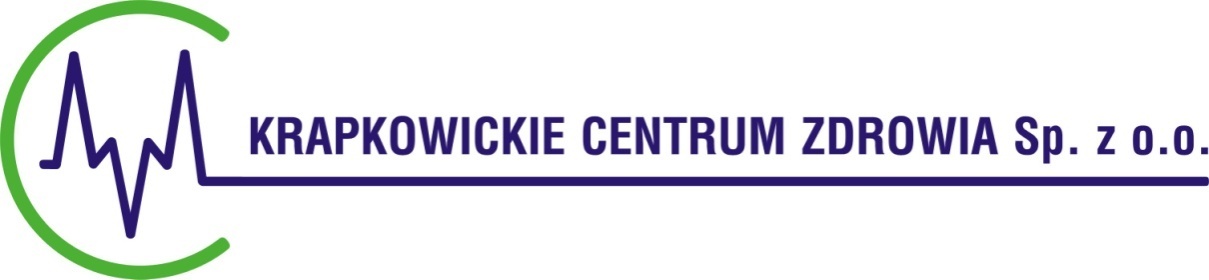 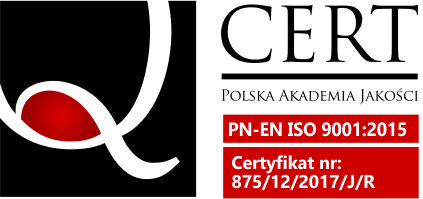                                                                                                                                                   Krapkowice, dnia 19.02.2020r.Informacja z otwarcia ofert złożonych w ramach postępowania o udzielenie zamówienia publicznego pn.: „Dostawa materiałów jednorazowego użytkudla Krapkowickiego Centrum Zdrowia Sp. z o.o.” numer postępowania PN 2/II/2020Przed otwarciem  Zamawiający podał kwotę, jaką zamierza przeznaczyć na sfinansowanie zamówienia w wysokości: za całość zamówienia:    zł  (Część 1 – 16 274,07 zł, Część 2 – 1 345,03 zł,  Część 3 – 15 467,76 zł, Część 4  -  13 258,08 zł, część 5 – 22 260,76 zł, część 6 – 2 209,68 zł, część 7 – 61 663,14 zł, część 8 – 8 300,11 zł, część 9 – 1 478,28 zł, Do upływu terminu składania ofert, oferty złożyli:Wykonawca w terminie 3 dni od dnia zamieszczenia na stronie internetowej informacji,  o której mowa 
w art. 86 ust. 5 ustawy Pzp, przekaże Zamawiającemu oświadczenie  o przynależności lub braku przynależności do tej samej grupy kapitałowej, o której mowa w art. 24 ust. 1 pkt. 23 ustawy Pzp. Wraz ze złożeniem oświadczenia, Wykonawca może przedstawić dowody, że powiązania z innym wykonawcą nie prowadzą do zakłócenia konkurencji w postępowaniu o udzielenie zamówienia.   Nr ofertyNazwa oraz adres WykonawcyNumer zadania Wartość nettoWartość bruttoCzas dostawy od złożenia zamówienia PAUL HARTMANN Sp. z o. o.                            ul. Żeromskiego 17 95-200 Pabianice 114 675,90 zł 15 877,03 zł 3 dni VYGON Polska Sp. z o.o. ul. Francuska 39/603-905 Warszawa 314 250,00 zł15 390,00 zł 3 dniBard Poland Sp. z o.o. ul. Osmańska 1402-823 Warszawa 325 000,00 zł 27 000,00 zł 3 dni Bard Poland Sp. z o.o. ul. Osmańska 1402-823 Warszawa 49 000,00 zł9 720,00 zł 3 dni Camedica s.c. ul. Kościelna 3021-210 Milanów  87 280,00 zł7 862,40 zł 3 dni Dr Piktel Medic@l Systems Sp. z o.o.   ul. T. Czackiego 2/215-268  Białystok 520 148,40 zł21 760,27 zł 5 dni Dr Piktel Medic@l Systems Sp. z o.o.   ul. T. Czackiego 2/215-268  Białystok 752 017,89 zł56 179,32 zł5 dni